シロフクロウのはどっち？だとうに○をつけよう！　　　レッサーパンダのはどっち？だとうに○をつけよう！　　　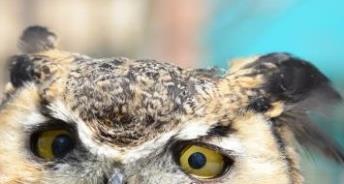 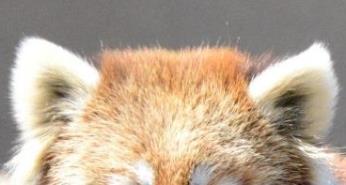 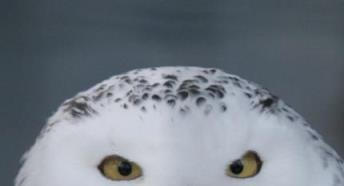 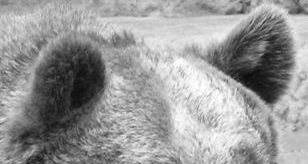 アライグマのはどっち？だとうに○をつけよう！エゾタヌキのはどっち？だとうに○をつけよう！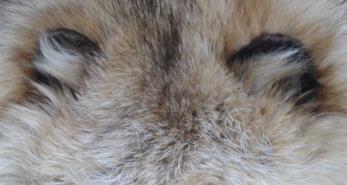 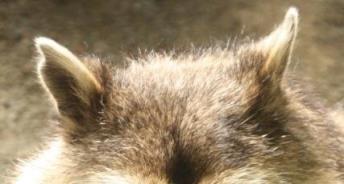 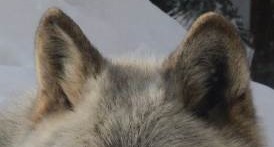 ニホンザルのはどっち？だとうに○をつけよう！　　　グラントシマウマのはどっち？だとうに○をつけよう！　　　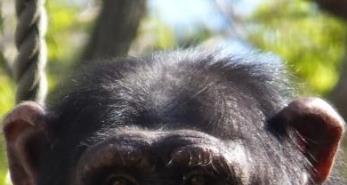 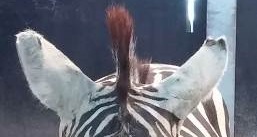 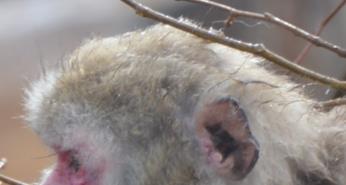 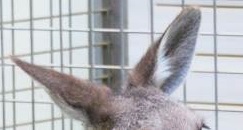 ユキヒョウのはどっち？だとうに○をつけよう！シンリンオオカミのはどっち？だとうに○をつけよう！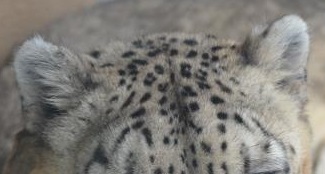 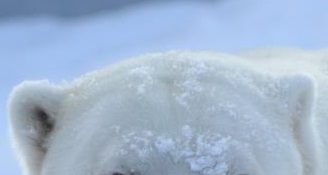 チンパンジーのはどっち？だとうに○をつけよう！　　　ダイアナモンキーのはどっち？だとうに○をつけよう！　　　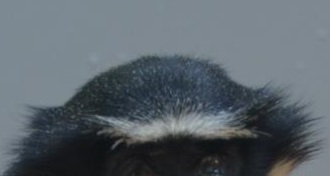 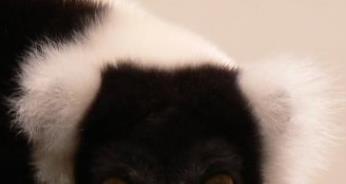 ホッキョクグマのはどっち？だとうに○をつけよう！オランウータンのはどっち？だとうに○をつけよう！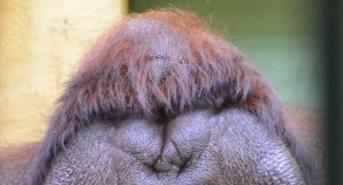 